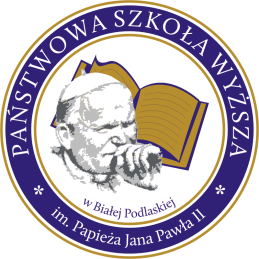 AKADEMICKIE CENTRUM EDUKACJI USTAWICZNEJFORMULARZ ZGŁOSZENIOWYNAZWA KURSU: KURS JĘZYKA CHIŃSKIEGO DLA DOROSŁYCHDane personalne:Jestem studentką/studentem PSW na kierunku………………………………………………….Wyrażam zgodę na przetwarzanie moich danych osobowych na potrzeby organizacji kursu.                                                          ……………………………………                                                                                     Podpis kandydata